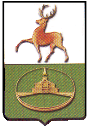 СОВЕТ ДЕПУТАТОВ ГОРОДСКОГО ОКРУГА ГОРОД КУЛЕБАКИ НИЖЕГОРОДСКОЙ ОБЛАСТИР Е Ш Е Н И Е25 октября  2019 года									№ 51О внесении изменений в решение Совета депутатов городского округа город Кулебаки   от  07.12.2018 № 88 «О бюджете городского округа город Кулебаки Нижегородской области на 2019 год и на плановый период 2020 и 2021 годов»Совет депутатов  р е ш и л :1. Внести в решение Совета депутатов от  07.12.2018 № 88  «О бюджете городского округа город Кулебаки Нижегородской области на 2019 год и на плановый период 2020 и 2021 годов»  (с изменениями, внесенными решением Совета депутатов от 01.02.2019 №2, от 01.03.2019 №9, от 02.04.2019 №13, от 26.04.2019 №21, от 24.05.2019 №27, от 25.06.2019 №35, от 23.08.2019 №42, от 27.09.2019 №45, от 16.10.2019 №49) следующие изменения:В статье 1 пункт 1 изложить в  следующей редакции:« 1. Утвердить основные характеристики бюджета городского округа город  Кулебаки Нижегородской области (далее - бюджет городского округа) на 2019 год:1) общий объем доходов в сумме   1 326 429,9 тыс. рублей;2) общий объем расходов в сумме 1 352 481,6 тыс. рублей;3) размер дефицита  в сумме 26 051,7 тыс. рублей.»В статье 5 пункт 1 изложить в следующей редакции:Утвердить объем безвозмездных поступлений, получаемых из других бюджетов бюджетной системы Российской Федерации:на 2019 год в сумме 931 154,3 тыс. рублей, в том числе объем субсидий, субвенций и иных межбюджетных трансфертов, имеющих целевое назначение, в сумме 651 743,1 тыс. рублей;В статье 15 слова «на 2019 год в сумме 14174,5 тыс. рублей» заменить словами «на 2019 год в сумме 13841,3 тыс. рублей»;1.4.Изложить приложения №№ 3,4,5,6,7  в новой редакции (прилагаются).2.Контроль за исполнением настоящего решения возложить на постоянную комиссию Совета депутатов городского округа город Кулебаки по бюджетной, финансовой и налоговой политике.Глава местного самоуправлениягородского округа город Кулебаки					     С.Б.Борисов